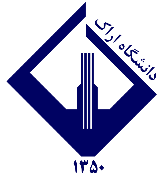 فرم درخواست استفاده از خدمات آزمایشگاه مرکزی(IR-Mass)فرم درخواست استفاده از خدمات آزمایشگاه مرکزی(IR-Mass)فرم درخواست استفاده از خدمات آزمایشگاه مرکزی(IR-Mass)فرم درخواست استفاده از خدمات آزمایشگاه مرکزی(IR-Mass)فرم درخواست استفاده از خدمات آزمایشگاه مرکزی(IR-Mass)فرم درخواست استفاده از خدمات آزمایشگاه مرکزی(IR-Mass)فرم درخواست استفاده از خدمات آزمایشگاه مرکزی(IR-Mass)فرم درخواست استفاده از خدمات آزمایشگاه مرکزی(IR-Mass)فرم درخواست استفاده از خدمات آزمایشگاه مرکزی(IR-Mass)فرم درخواست استفاده از خدمات آزمایشگاه مرکزی(IR-Mass)فرم درخواست استفاده از خدمات آزمایشگاه مرکزی(IR-Mass)شماره: تاریخ:پیوست:شماره: تاریخ:پیوست:مشخصات متقاضی:مشخصات متقاضی:مشخصات متقاضی:مشخصات متقاضی:مشخصات متقاضی:مشخصات متقاضی:مشخصات متقاضی:مشخصات متقاضی:مشخصات متقاضی:مشخصات متقاضی:مشخصات متقاضی:مشخصات متقاضی:مشخصات متقاضی:مشخصات متقاضی:مشخصات متقاضی:نام و نام خانوادگی:نام و نام خانوادگی:کد ملی:کد ملی:شماره تماس:شماره تماس:شماره تماس:شماره تماس:نام دانشگاه/ سازمان:نام دانشگاه/ سازمان:ایمیل:ایمیل:نام استاد:نام استاد:نام استاد:نام استاد:مشخصات فیش واریزی:مشخصات فیش واریزی:تاریخ:تاریخ:شماره دانشجويي:شماره دانشجويي:شماره دانشجويي:شماره دانشجويي:سهمیه مورد استفاده:سهمیه مورد استفاده:آزادآزادآزادآزادآزاددانشجودانشجوعضو هیئت علمیعضو هیئت علمیعضو هیئت علمیعضو هیئت علمیدانشگاه اراکمشخصات نمونه:مشخصات نمونه:مشخصات نمونه:مشخصات نمونه:مشخصات نمونه:مشخصات نمونه:مشخصات نمونه:مشخصات نمونه:مشخصات نمونه:مشخصات نمونه:مشخصات نمونه:مشخصات نمونه:مشخصات نمونه:مشخصات نمونه:مشخصات نمونه:نام نمونه:نام نمونه:نام نمونه:ساختار نمونه:ساختار نمونه:مقدار تقریبی:مقدار تقریبی:مقدار تقریبی:حالت نمونه:1-جامد:1-جامد:1-جامد:پودرپودرپودرپودرپودرتوده (بالک)توده (بالک)توده (بالک)توده (بالک)لایه نازکحالت نمونه:2-مایع:2-مایع:2-مایع:شفافشفافشفافشفافشفافسوسپانسیونسوسپانسیونسوسپانسیونسوسپانسیوننقطه جوش:شرایط نگه داری:حساس به نورحساس به نورحساس به نورنگه داری در دمای پاییننگه داری در دمای پاییننگه داری در دمای پاییننگه داری در دمای پاییننگه داری در دمای پایینحساس به رطوبتحساس به رطوبتحساس به رطوبتحساس به رطوبتحساس به ضربه:ایمنی:قابل اشتعالقابل اشتعالقابل اشتعالقاب انفجارقاب انفجارقاب انفجارقاب انفجارقاب انفجارسمیسمیسمیقال جذب از طریق پوستقال جذب از طریق پوستتوضیحات اضافی لازم:نوع آنالیز درخواستی:نوع آنالیز درخواستی:نوع آنالیز درخواستی:نوع آنالیز درخواستی:نوع آنالیز درخواستی:نوع آنالیز درخواستی:نوع آنالیز درخواستی:نوع آنالیز درخواستی:نوع آنالیز درخواستی:نوع آنالیز درخواستی:نوع آنالیز درخواستی:نوع آنالیز درخواستی:نوع آنالیز درخواستی:نوع آنالیز درخواستی:نوع آنالیز درخواستی:IR-MassIR-MassO18O18O18O18O18C13C13سایر موارد:سایر موارد:سایر موارد:سایر موارد:نیاز به حرارت:خدمات اضافی:خدمات اضافی:توضیحات اضافی لازم جهت اطلاع اپراتور دستگاه:توضیحات اضافی لازم جهت اطلاع اپراتور دستگاه:توضیحات اضافی لازم جهت اطلاع اپراتور دستگاه:توضیحات اضافی لازم جهت اطلاع اپراتور دستگاه:توضیحات اضافی لازم جهت اطلاع اپراتور دستگاه:توضیحات اضافی لازم جهت اطلاع اپراتور دستگاه:معرفی متقاضی به کارشناس آزمایشگاه:معرفی متقاضی به کارشناس آزمایشگاه:معرفی متقاضی به کارشناس آزمایشگاه:معرفی متقاضی به کارشناس آزمایشگاه:معرفی متقاضی به کارشناس آزمایشگاه:معرفی متقاضی به کارشناس آزمایشگاه:معرفی متقاضی به کارشناس آزمایشگاه:معرفی متقاضی به کارشناس آزمایشگاه:معرفی متقاضی به کارشناس آزمایشگاه:معرفی متقاضی به کارشناس آزمایشگاه:معرفی متقاضی به کارشناس آزمایشگاه:معرفی متقاضی به کارشناس آزمایشگاه:معرفی متقاضی به کارشناس آزمایشگاه:معرفی متقاضی به کارشناس آزمایشگاه:معرفی متقاضی به کارشناس آزمایشگاه:کارشناس محترم آزمایشگاه مرکزی،          با سلام، خواهشمند است پس از تایید مالی، نسبت به آنالیز و ارائه نتایج مربوطه اقدام نمایید.کارشناس محترم آزمایشگاه مرکزی،          با سلام، خواهشمند است پس از تایید مالی، نسبت به آنالیز و ارائه نتایج مربوطه اقدام نمایید.کارشناس محترم آزمایشگاه مرکزی،          با سلام، خواهشمند است پس از تایید مالی، نسبت به آنالیز و ارائه نتایج مربوطه اقدام نمایید.کارشناس محترم آزمایشگاه مرکزی،          با سلام، خواهشمند است پس از تایید مالی، نسبت به آنالیز و ارائه نتایج مربوطه اقدام نمایید.کارشناس محترم آزمایشگاه مرکزی،          با سلام، خواهشمند است پس از تایید مالی، نسبت به آنالیز و ارائه نتایج مربوطه اقدام نمایید.کارشناس محترم آزمایشگاه مرکزی،          با سلام، خواهشمند است پس از تایید مالی، نسبت به آنالیز و ارائه نتایج مربوطه اقدام نمایید.کارشناس محترم آزمایشگاه مرکزی،          با سلام، خواهشمند است پس از تایید مالی، نسبت به آنالیز و ارائه نتایج مربوطه اقدام نمایید.کارشناس محترم آزمایشگاه مرکزی،          با سلام، خواهشمند است پس از تایید مالی، نسبت به آنالیز و ارائه نتایج مربوطه اقدام نمایید.کارشناس محترم آزمایشگاه مرکزی،          با سلام، خواهشمند است پس از تایید مالی، نسبت به آنالیز و ارائه نتایج مربوطه اقدام نمایید.کارشناس محترم آزمایشگاه مرکزی،          با سلام، خواهشمند است پس از تایید مالی، نسبت به آنالیز و ارائه نتایج مربوطه اقدام نمایید.کارشناس محترم آزمایشگاه مرکزی،          با سلام، خواهشمند است پس از تایید مالی، نسبت به آنالیز و ارائه نتایج مربوطه اقدام نمایید.کارشناس محترم آزمایشگاه مرکزی،          با سلام، خواهشمند است پس از تایید مالی، نسبت به آنالیز و ارائه نتایج مربوطه اقدام نمایید.کارشناس محترم آزمایشگاه مرکزی،          با سلام، خواهشمند است پس از تایید مالی، نسبت به آنالیز و ارائه نتایج مربوطه اقدام نمایید.کارشناس محترم آزمایشگاه مرکزی،          با سلام، خواهشمند است پس از تایید مالی، نسبت به آنالیز و ارائه نتایج مربوطه اقدام نمایید.کارشناس محترم آزمایشگاه مرکزی،          با سلام، خواهشمند است پس از تایید مالی، نسبت به آنالیز و ارائه نتایج مربوطه اقدام نمایید.اطلاعات دانشگاه:شماره حساب درآمد دانشگاه اراك: 4001110403020041شماره شبا: IR950100004001110403020041شناسه واريز : 322110451120004000392990140120کد پذیرندگی پرداخت دانشگاه اراک 000000140330093اطلاعات دانشگاه:شماره حساب درآمد دانشگاه اراك: 4001110403020041شماره شبا: IR950100004001110403020041شناسه واريز : 322110451120004000392990140120کد پذیرندگی پرداخت دانشگاه اراک 000000140330093اطلاعات دانشگاه:شماره حساب درآمد دانشگاه اراك: 4001110403020041شماره شبا: IR950100004001110403020041شناسه واريز : 322110451120004000392990140120کد پذیرندگی پرداخت دانشگاه اراک 000000140330093اطلاعات دانشگاه:شماره حساب درآمد دانشگاه اراك: 4001110403020041شماره شبا: IR950100004001110403020041شناسه واريز : 322110451120004000392990140120کد پذیرندگی پرداخت دانشگاه اراک 000000140330093اطلاعات دانشگاه:شماره حساب درآمد دانشگاه اراك: 4001110403020041شماره شبا: IR950100004001110403020041شناسه واريز : 322110451120004000392990140120کد پذیرندگی پرداخت دانشگاه اراک 000000140330093اطلاعات دانشگاه:شماره حساب درآمد دانشگاه اراك: 4001110403020041شماره شبا: IR950100004001110403020041شناسه واريز : 322110451120004000392990140120کد پذیرندگی پرداخت دانشگاه اراک 000000140330093اطلاعات دانشگاه:شماره حساب درآمد دانشگاه اراك: 4001110403020041شماره شبا: IR950100004001110403020041شناسه واريز : 322110451120004000392990140120کد پذیرندگی پرداخت دانشگاه اراک 000000140330093اطلاعات دانشگاه:شماره حساب درآمد دانشگاه اراك: 4001110403020041شماره شبا: IR950100004001110403020041شناسه واريز : 322110451120004000392990140120کد پذیرندگی پرداخت دانشگاه اراک 000000140330093اطلاعات دانشگاه:شماره حساب درآمد دانشگاه اراك: 4001110403020041شماره شبا: IR950100004001110403020041شناسه واريز : 322110451120004000392990140120کد پذیرندگی پرداخت دانشگاه اراک 000000140330093اطلاعات دانشگاه:شماره حساب درآمد دانشگاه اراك: 4001110403020041شماره شبا: IR950100004001110403020041شناسه واريز : 322110451120004000392990140120کد پذیرندگی پرداخت دانشگاه اراک 000000140330093اطلاعات دانشگاه:شماره حساب درآمد دانشگاه اراك: 4001110403020041شماره شبا: IR950100004001110403020041شناسه واريز : 322110451120004000392990140120کد پذیرندگی پرداخت دانشگاه اراک 000000140330093اطلاعات دانشگاه:شماره حساب درآمد دانشگاه اراك: 4001110403020041شماره شبا: IR950100004001110403020041شناسه واريز : 322110451120004000392990140120کد پذیرندگی پرداخت دانشگاه اراک 000000140330093اطلاعات دانشگاه:شماره حساب درآمد دانشگاه اراك: 4001110403020041شماره شبا: IR950100004001110403020041شناسه واريز : 322110451120004000392990140120کد پذیرندگی پرداخت دانشگاه اراک 000000140330093دکتر کاوه خسروی،مدیر آزمایشگاه مرکزیدکتر کاوه خسروی،مدیر آزمایشگاه مرکزیگزارش آنالیز توسط اپراتور محترم:گزارش آنالیز توسط اپراتور محترم:گزارش آنالیز توسط اپراتور محترم:گزارش آنالیز توسط اپراتور محترم:گزارش آنالیز توسط اپراتور محترم:گزارش آنالیز توسط اپراتور محترم:گزارش آنالیز توسط اپراتور محترم:گزارش آنالیز توسط اپراتور محترم:گزارش آنالیز توسط اپراتور محترم:گزارش آنالیز توسط اپراتور محترم:گزارش آنالیز توسط اپراتور محترم:گزارش آنالیز توسط اپراتور محترم:گزارش آنالیز توسط اپراتور محترم:گزارش آنالیز توسط اپراتور محترم:گزارش آنالیز توسط اپراتور محترم:گواهی می گردد آنالیز ............... مربوط به آقا/خانم ............................ در تاریخ ................... انجام شده و نتایج تحویل کارشناس محترم آزمایشگاه مرکزی گردید. گواهی می گردد آنالیز ............... مربوط به آقا/خانم ............................ در تاریخ ................... انجام شده و نتایج تحویل کارشناس محترم آزمایشگاه مرکزی گردید. گواهی می گردد آنالیز ............... مربوط به آقا/خانم ............................ در تاریخ ................... انجام شده و نتایج تحویل کارشناس محترم آزمایشگاه مرکزی گردید. گواهی می گردد آنالیز ............... مربوط به آقا/خانم ............................ در تاریخ ................... انجام شده و نتایج تحویل کارشناس محترم آزمایشگاه مرکزی گردید. گواهی می گردد آنالیز ............... مربوط به آقا/خانم ............................ در تاریخ ................... انجام شده و نتایج تحویل کارشناس محترم آزمایشگاه مرکزی گردید. گواهی می گردد آنالیز ............... مربوط به آقا/خانم ............................ در تاریخ ................... انجام شده و نتایج تحویل کارشناس محترم آزمایشگاه مرکزی گردید. گواهی می گردد آنالیز ............... مربوط به آقا/خانم ............................ در تاریخ ................... انجام شده و نتایج تحویل کارشناس محترم آزمایشگاه مرکزی گردید. گواهی می گردد آنالیز ............... مربوط به آقا/خانم ............................ در تاریخ ................... انجام شده و نتایج تحویل کارشناس محترم آزمایشگاه مرکزی گردید. گواهی می گردد آنالیز ............... مربوط به آقا/خانم ............................ در تاریخ ................... انجام شده و نتایج تحویل کارشناس محترم آزمایشگاه مرکزی گردید. گواهی می گردد آنالیز ............... مربوط به آقا/خانم ............................ در تاریخ ................... انجام شده و نتایج تحویل کارشناس محترم آزمایشگاه مرکزی گردید. گواهی می گردد آنالیز ............... مربوط به آقا/خانم ............................ در تاریخ ................... انجام شده و نتایج تحویل کارشناس محترم آزمایشگاه مرکزی گردید. گواهی می گردد آنالیز ............... مربوط به آقا/خانم ............................ در تاریخ ................... انجام شده و نتایج تحویل کارشناس محترم آزمایشگاه مرکزی گردید. گواهی می گردد آنالیز ............... مربوط به آقا/خانم ............................ در تاریخ ................... انجام شده و نتایج تحویل کارشناس محترم آزمایشگاه مرکزی گردید. گواهی می گردد آنالیز ............... مربوط به آقا/خانم ............................ در تاریخ ................... انجام شده و نتایج تحویل کارشناس محترم آزمایشگاه مرکزی گردید. گواهی می گردد آنالیز ............... مربوط به آقا/خانم ............................ در تاریخ ................... انجام شده و نتایج تحویل کارشناس محترم آزمایشگاه مرکزی گردید. امضا: اپراتور دستگاه ....این قسمت توسط اپراتور محترم دستگاه جدا و بایگانی گردد:این قسمت توسط اپراتور محترم دستگاه جدا و بایگانی گردد:این قسمت توسط اپراتور محترم دستگاه جدا و بایگانی گردد:این قسمت توسط اپراتور محترم دستگاه جدا و بایگانی گردد:این قسمت توسط اپراتور محترم دستگاه جدا و بایگانی گردد:این قسمت توسط اپراتور محترم دستگاه جدا و بایگانی گردد:این قسمت توسط اپراتور محترم دستگاه جدا و بایگانی گردد:این قسمت توسط اپراتور محترم دستگاه جدا و بایگانی گردد:این قسمت توسط اپراتور محترم دستگاه جدا و بایگانی گردد:این قسمت توسط اپراتور محترم دستگاه جدا و بایگانی گردد:این قسمت توسط اپراتور محترم دستگاه جدا و بایگانی گردد:این قسمت توسط اپراتور محترم دستگاه جدا و بایگانی گردد:این قسمت توسط اپراتور محترم دستگاه جدا و بایگانی گردد:این قسمت توسط اپراتور محترم دستگاه جدا و بایگانی گردد:این قسمت توسط اپراتور محترم دستگاه جدا و بایگانی گردد:مشخصات متقاضی:مشخصات متقاضی:مشخصات متقاضی:مشخصات متقاضی:مشخصات متقاضی:مشخصات متقاضی:مشخصات متقاضی:مشخصات متقاضی:مشخصات متقاضی:مشخصات متقاضی:مشخصات متقاضی:مشخصات متقاضی:مشخصات متقاضی:مشخصات متقاضی:مشخصات متقاضی:نام و نام خانوادگی:نام و نام خانوادگی:کد ملی:کد ملی:کد ملی:کد ملی:شماره تماس:شماره تماس:نام دانشگاه/ سازمان:نام دانشگاه/ سازمان:ایمیل:ایمیل:ایمیل:ایمیل:نام استاد:نام استاد:مشخصات فیش واریزی:مشخصات فیش واریزی:تعداد:مبلغ:مبلغ:مبلغ:تاریخ:تاریخ:سهمیه مورد استفاده:سهمیه مورد استفاده:آزادآزادآزادآزادآزاددانشجودانشجوعضو هیئت علمیعضو هیئت علمیعضو هیئت علمیعضو هیئت علمیدانشگاه اراک